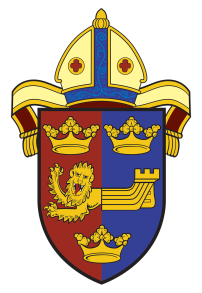 The Blackbourne TeamThe INSTITUTION, INDUCTION, AND INSTALLATIONof The Revd Dr Karen Burtonas Rector of The Blackbourne Team Benefice bythe Bishop of Dunwichthe Rt Revd Dr Mike Harrison  Will take place onMonday 2nd September 2019 at 7.30pmIn St Marys Church IxworthFollowed by refreshments in the Village HallAll are welcome to attend 